Тема: Работа с пакетом PowerPointЗадание:Изучить пакет PowerPointРазработать презентацию на тему «Моя профессия – мой выбор».Теоретические сведенияЧтобы создать новую презентацию в Microsoft PowerPoint 2007, выполните следующие действия.Нажмите кнопку Microsoft Office , а затем нажмите кнопку Создать.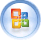 В области Шаблоны нажмите кнопку Новые и последние, а затем дважды щелкните элемент Новая презентация.На панели, содержащей вкладки Структура и Слайды щелкните вкладку Структура.Создание структуры.Чтобы добавить цвет, форматирование и соответствующий макет (Макет. Оформление элементов, таких как заголовки, подзаголовки, списки, рисунки, таблицы, диаграммы, фигуры и видеофрагменты на слайде), используйте шаблон (Шаблон. Файл или набор файлов, в котором содержатся сведения о теме, макете и других элементах готовой презентации.).Сохраните презентацию.Добавление стиля фона в презентациюЩелкните слайд или слайды, в которые нужно добавить стиль фона.Чтобы выбрать несколько слайдов, щелкните первый, а затем, удерживая нажатой клавишу CTRL, щелкните другие слайды.На вкладке Дизайн в группе Фон щелкните стрелку рядом с кнопкой Стили фона.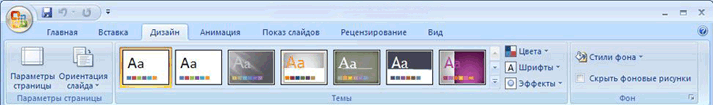 Рисунок 1. Вкладка ДизайнЩелкните правой кнопкой мыши необходимый стиль фона, а затем выполните одно из следующих действий:Чтобы применить стиль фона к выбранным слайдам, выберите команду Применить к выделенным слайдам.Чтобы применить стиль фона ко всем слайдам презентации, выберите команду Применить ко всем слайдам.Чтобы заменить стиль фона выбранных слайдов и всех других слайдов презентации, которая использует тот же образец слайдов, выберите команду Применить к соответствующим слайдам. Этот параметр доступен только в случае, если презентация содержит множество образцов слайдов.Совет. Для добавления коллекции стилей фона на Панель быстрого доступа щелкните эскиз правой кнопкой мыши, а затем выберите команду Добавить коллекцию на панель быстрого доступа.Переходы между слайдами — это эффекты анимации, вставляемые во время показа при смене слайдов. Скорость эффекта перехода между слайдами можно контролировать. Можно также добавлять звук при смене слайдов.В приложении Microsoft Office PowerPoint 2007 предусмотрено множество различных типов переходов между слайдами. Ниже перечислены некоторые из них.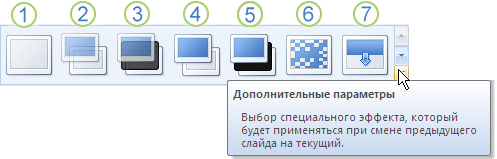 Рисунок 2 Добавление переходовЧтобы посмотреть другие эффекты смены слайдов, в списке экспресс-стилей нажмите кнопку Дополнительно , как показано на рисунке 2.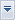 Добавление одинакового перехода между слайдами ко всем слайдам презентацииВ области, в которой содержатся вкладки «Структура» и «Слайды», щелкните вкладку Слайды.На вкладке Главная щелкните эскиз слайда.На вкладке Анимация в группе Переход к следующему слайду выберите эффект смены слайдов.Чтобы посмотреть другие эффекты смены слайдов, в списке экспресс-стилей нажмите кнопку Дополнительно .Чтобы установить скорость смены слайдов, в группе Переход к следующему слайду щелкните стрелку около кнопки Скорость перехода, а затем выберите нужную скорость.В группе Переход к следующему слайду нажмите кнопку Применить ко всем.Добавление разных переходов между слайдами к слайдам презентацииВ области, в которой содержатся вкладки «Структура» и «Слайды», щелкните вкладку Слайды.На вкладке Главная щелкните эскиз слайда.На вкладке Анимация в группе Переход к следующему слайду выберите эффект перехода, который нужно применить для данного слайда.Чтобы посмотреть другие эффекты смены слайдов, в списке экспресс-стилей нажмите кнопку Дополнительно .Чтобы установить скорость смены слайдов, в группе Переход к следующему слайду щелкните стрелку около кнопки Скорость перехода, а затем выберите нужную скорость.Чтобы добавить другой переход к другому слайду презентации, повторите шаги со 2-го по 4-й.Добавление звука к смене слайдовВ области, в которой содержатся вкладки «Структура» и «Слайды», щелкните вкладку Слайды.На вкладке Главная щелкните эскиз слайда.На вкладке Анимация в группе Переход к следующему слайду щелкните стрелку рядом с кнопкой Скорость перехода, а затем выполните одно из следующих действий.Чтобы добавить звук из списка, выберите нужный звук.Чтобы добавить звук, которого нет в списке, выберите пункт Другой звук и укажите звуковой файл, который нужно добавить, а затем нажмите кнопку ОК.Чтобы добавить звук к другому переходу между слайдами, повторите шаг 2 и шаг 3Задание для самостоятельного выполненияПодготовить презентацию на тему «Моя профессия – мой выбор».